Конституционное правоСписок кандидатских и докторских диссертацийМожно заказать полные текстыВернуться в рубрикатор диссертаций по экономике, правоведению и экологииhttps://право.информ2000.рф/dissertation.htm Разработка и продвижение сайтов - от визитки до интернет-магазинаСоздание корпоративных библиотек, книги и дисертацииАбдрахманов Д.В. Конституционно-правовые основы информационного общества в Российской Федерации. 2022 p22-32Абзалова А.М. Конституционно-правовой статус федеральных территорий: сравнительно-правовое исследование. 2023 kon23-14Аверьянова Н.Н. Земля как основа жизни и деятельности народов, проживающих на территории Российской Федерации: конституционно-правовое исследование. 2020 p2-5

Агафонова К.А. Категория политической свободы в конституционном праве (на примере свободы создания и деятельности политических партий). 2009 Автореферат p32

Алебастрова И.А. Принцип социальной солидарности в конституционном праве. 2016 p5

Алимова Д.Р. Юридическая форма политического режима на примере Российской Федерации. 2022 p22-56

Аминова Г.Г. Конституциооно-правовые споры в процессе создания и деятельности политических партий. 2016 p44Амрахов Н.И. Права и свободы человека и гражданина как объект уголовно-правовой охраны. 2006 Автореферат u80

Андреева И.А. Возмещение вреда государством как конституционно-правовой институт. 2010 Автореферат p10

Аносова Л.С. Конституционный принцип гласности судопроизводства: правовое регулирование и практика реализации. 2012 Автореферат p48

Аристов Е.В. Социальность государства: зарубежный опыт конституционно-правового обеспечения. 2017 p7Ахметова И.Н. Конституционное право на предпринимательскую деятельность и механизм его реализации в Российской Федерации. 2023 kon23-20

Белобрагина Н.В. Право на жизнь: конституционно-правовой механизм обеспечения и защиты. 2012 Автореферат p67

Беньяминова С.А. Право граждан на конституционное судопроизводство. 2020 p2-1

Блохин П.Д. Роль аппарата органов конституционной юстиции в судебном процессе: сравнительно-правовой анализ. 2015 p80
Богомолов А.Б. Применение судами общей юрисдикции норм Конституции Российской Федерации. 2011 Автореферат p74Бурла В.М. Система ценностей в конституциях государств-членов Содружества Независимых Государств. 2023 kon23-3

Виноградов В.А. Субъекты конституционной ответственности. 2003 p23Гирник М.Н. Конституция как средство и результат социальной самоорганизации. 2024 kon24-1Гоглева К.Ю. Судебный конституционный контроль как гарантия разделения властей в Российской Федерации. 2023 kon23-7

Гордеев Н.Н. Условия формирования гражданского общества в современной России: социально-философский анализ. 2020 p2-36

Грецова Е.Е. Правомерные ограничения прав и свобод человека в международном праве. 2009 Автореферат p71

Григорьев А.В. Конституционно-правовое регулирование использования современных информационно-коммуникационных технологий при осуществлении институтов прямой демократии в России. 2020 p2-28

Губин М.Ю. Становление и развитие идеи светского государства в России: конституционно-правовой аспект. 2014 p87

Дробот С.Е. Принцип разделения и взаимодействия властей в системе российского конституционализма. 2021 p21-57Дрогавцева Е.А. Право на гражданство: конституционные гарантии и проблемы реализации. 2023 kon23-6Дубровина Ю.Я. Конституционно-правовая защита избирательных прав граждан в условиях применения современных избирательных технологий в России. 2024 kon24-3Душкин А.М. Патриотизм: сущность, формы бытия, варианты трансформации. 2023 kon23-19Ефремов А.А. Информационно-правовой механизм обеспечения государственного северенитета Российской Федерации. 2021 p21-14

Зайкин С.С. Соглашения политических партий в конституционном праве России. 2013 p84

Збарацкий Б.А. Конституционно-правовые основания участия органов судебной власти в законотворческом процессе России. 2022 p22-3Зиганшин И.Р. Конституционно-правовой статус общественных объединений коренных народов арктических государств: сравнительно-правовой анализ. 2016 region72

Иванов А.О. Пределы ограничения права на публичные мероприятия в Российской Федерации. 2015 p72

Ищенко А.А. Конституционно-правовое регулирование участия аппарата Государтсвенной Думы в законодательном процессе. 2022 p22-16

Клочко Е.И. Конституционные ценности в доктрине конституционного права и практике конституционной юстиции. 2018 p47

Колмаков С.Ю. Конституционная свобода собраний в законодательстве стран постсоветского пространства. 2018 p21Кондрашин П.В. Право на законный суд и его реализация в уголовном процессе. 2023 sud23-3Коновальчиков Я.А. Право политических партий на участие в выборах и его гарантии в Российской Федерации. 2023 kon23-16Кравцова Е.А. Принцип самостоятельности в организации и функционировании органов государственной власти субъектов Российской Федерации: конституционно-правовое исследование. 2023 kon23-15

Краснова Н.Н. Формирование прав человека в условиях социальных трансформаций и пути их реализации в современном обществе. 2022 p22-31

Крюков С.В. Конституционные основы ограничения основных прав и свобод человека и гражданина в целях защиты государственной тайны. 2009 Автореферат p46

Кузнецова И.С. Иммунитеты и ответственность как элементы конституционно-правового статуса судьи. 2010 Автореферат p24 p31Курский И.С. Партийный федерализм: теория и практика. 2023 kon23-21

Кухливский В.С. Конституционная жалоба как элемент правозащитного механизма в Российской Федерации и иных государствах-членах СНГ. 2016 p31

Кучерявцев Д.А. Осуществление права законодательной инициативы в Российской Федерации: конституционно-правовое исследование. 2017 p65

Лаврикова А.А. Конфликт и согласование интересов в процессе политического участия граждан. 2020 p2-10Латыпов Д.Н. Система способов защиты гражданских прав в Российской Федерации. 2022 kon22-3
Любутов М.А. Конституционное право граждан на объединение: правовая природа и механизм реализации. 2011 Автореферат p97

Мамедова В.Э. Конституционно-правовые пределы внутрипартийной ответственности. 2022 p22-38Мишагин П.А. Трансцедентальные основания социально-правового дискурса свободы. 2023 kon23-11Нечкин А.В. Глава государства в странах Содружества Независимых Государств (сравнительное конституционно-правовое исследование). 2023 kon23-10Николаев Е.А. Защита прав и свобод человека конституциями, уставами субъектов Российской Федерации. 2023 kon23-13Окулич А.И. Дискриминация личности: конституционно-правовое исследование. 2023 kon23-5Пенжалиев З.Г. Вооруженные силы в государственном механизме защиты конституционного строя России. 2023 kon23-8

Петришин А.П. Конституционно-правовые основы гласности правосудия в России. 2017 p42

Петровский Д.Н. Конституционно-правовой статус вспомогательных органов при главе государства. 2002 p20

Петухова Е.П. Конституционно-правовой режим природных ресурсов. 2015 p40Плотникова И.Н. Экономическая свобода личности в России: конституционно-правовое исследование. 2024 kon24-2Пожарская Т.Р. Органы публичной власти в механизме реализации конституционного права на судебную защиту в целях защиты прав и законных интересов других лиц. 2022 kon22-1Попова С.С. Конституционно-правовые принципы налоговой системы в решениях Конституционного Суда Российской Федерации. 2005 nalog65Проскурякова М.И. Защита персональных данных в праве России и Германии: конституционно-правовой аспект. 2017 p18Рехачева Т.В. Организационно-правовой механизм преодоления конституционного нигилизма. 2023 kon23-17Романов Е.Б. Документы конституционной комиссии Съезда народных депутатов как источники конституционной доктрины России. 2023 kon23-4Рыболовлева Н.С. Конституционно-правовые основы общественного контроля за деятельностью полиции в условиях цифровизации общественных отношений. 2023 kon23-2Садовой М.В. Принцип независимости конституционного суда Российской Федерации: конституционно-правовое исследование. 2023 kon23-18Саидов Ф.З. Конституционно-правовой статус омбудсмена Кыргызской Республики. 2023 kon23-1Саленко А.В. Свобода мирных собраний в России и  Германии (конституционно-правовое исследование). 2023 kon23-9

Сальникова Д.А. Конституционно-правовое регулирование защиты свободы предпринимательсакой деятельности в Российской Федерации и в Республике Казахстан. 2022 p22-25Скуратов Д.Ю. Проблемы участия Президента Российской Федерации в правотворческом процессе. 2003 p22

Слесарский К.И. Воинская обязанность как элемент конституционно-правового статуса гражданина Российской Федерации. 2020 p2-17

Смоленская А.А. Конституционно-правовой статус члена Совета Федерации Федерального Собрания Российской Федерации. 2014 p41

Соколов Т.В. Формы взаимосвязи конституционного и уголовного судопроизводства в контексте доктрины судебного права. 2014 p92

Стеничкин Н.Г. Конституционно-правовое регулирование участия Верховного Суда Российской Федерации в законотворческом процессе. 2020 p2-40

Суровцев С.И. Конституционно-правовое регулирование лоббистской деятельности по праву США, государств - членов Европейского союза и России. 2018 p98Суханова А.А. Конституционные ценности как основа содержания и реализации государственных программ Российской Федерации. 2023 kon23-12

Таева Н.Е. Нормы конституционного права в системе правового регулирования Российской Федерации. 2018 p1

Тарабан Н.А. Конституция Российской Федерации как общественный договор. 2019 p49

Татаурова Д.М. Эволюция понятий Подданство и Гражданство в конституционном интертексте. 2022 p22-63

Тетерин А.В. Конституционно-правовой конфликт: теоретические проблемы и пути преодоления. 2018 p69Титова Е.В. Правомерное поведение в российском конституционном праве. 2022 p22-33

Третьяк И.А. Конституционная конфликтология. 2022 p22-49

Тристан Д.А. Защита прав объединений граждан органами конституционного правосудия в Российской Федерации. 2018 p15

Ульянов А.Ю. Конституционализация прокуратуры Российской Федерации в системе публичной власти. 2020 p2-34

Фомичев А.А. Конституционно-правовые основы защиты нравственности органами внутренних дел. 2020 p2-29Фомичева О.А. Законотворческий процесс в Российской Федерации: конституционно-правовое исследование. 2022 kon22-2

Фролов А.А. Конституционное право на жилище в Российской Федерации и странах СНГ: сравнительно-правовое исследование. 2021 p21-61

Храмова Т.Н. Ограничения конституционной свободы собраний: сравнительно-правовой анализ. 2015 p61

Храмушин В.В. Конституционно-правовые функции институтов представительной демократии в Российской Федерации. 2020 p2-6

Цвижба Х.Ю. Конституционный правопорядок в Республике Абхазия. 2022 p22-13

Цомартова Ф.А. Роль средств массовой информации в избирательном процессе: совершенствование информационно-правового регулирования. 2018 p81

Чаплинский А.В. Конституционное право гражданина на информацию в сфере организации судебной власти. 2012 Автореферат p96

Чепенко Я.П. Правовые пробелы в механизме конституционного обеспечения прав и свобод человека и гражданина в Российской Федерации (в свете практики Конституционного Суда РФ). 2017 p70

Щербович А.А. Конституционные гарантии свободы слова и права доступа к информации в сети Интернет. 2013 p45

Юрина Е.В. Российская модель разделения властей в решениях Конституционного суда Российской Федерации. 2008 Автореферат p82

Япрынцев И.М. Общественный контроль в системе гражданских инициатив в Российской Федерации: конституционно-правовое исследование. 2018 p60Можно заказать полные текстыВернуться в рубрикатор диссертаций по экономике, правоведению и экологииhttps://право.информ2000.рф/dissertation.htm Разработка и продвижение сайтов - от визитки до интернет-магазинаСоздание корпоративных библиотек, книги и дисертацииСТУДЕНЧЕСКИЕ и АСПИРАНТСКИЕ РАБОТЫ на ЗАКАЗ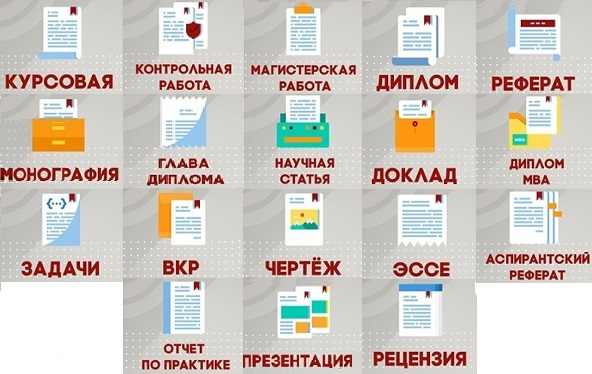 